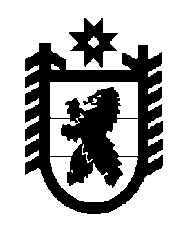 Российская Федерация Республика Карелия    РАСПОРЯЖЕНИЕГЛАВЫ РЕСПУБЛИКИ КАРЕЛИЯВнести в состав Комиссии при Главе Республики Карелия по формированию и подготовке резерва управленческих кадров Республики Карелия,  образованной пунктом 1 Указа Главы Республики Карелия от                         13 октября 2008 года № 66 «О формировании резерва управленческих кадров Республики Карелия»  (Собрание законодательства Республики Карелия, 2008, № 10, ст. 1195; 2010, № 5, ст. 535; 2011, № 4, ст. 483; № 11, ст. 1835; 2012, № 2, ст. 237; № 9, ст. 1612; 2013, № 5, ст. 788; № 10,                 ст. 1819), с изменениями, внесенными распоряжениями Главы Республики Карелия от 13 марта 2014 года № 84-р, от 6 июня 2014 года № 181-р, следующие изменения:1) включить в состав Комиссии Бобко Н.С. – президента регионального объединения работодателей Республики Карелия «Союз промышленников и предпринимателей (работодателей) Республики Карелия» (по согласованию);2) исключить из состава Комиссии Пономарева Ю.И.            Глава Республики  Карелия                                                             А.П. Худилайненг. Петрозаводск19 августа 2014 года № 273-р